 Lab 6*** InflorescenceIs the arrangement of flowers on the stem of a plant. All flowers arising from the main stem axis or peduncle.**Inflorescence parts:Peduncle: the stem holding the whole inflorescence, and the major axisRachis: holding the flowers or more branches within the inflorescence.Pedicle: the stalk of each single flower.Floret: any flower in an inflorescence.*** Types of inflorescence: A:  Determinate inflorescence  (Cymose). the terminal bud forms terminal flower and then dies out. Other flowers then grow from lateral buds.         1-Monochasium: is cyme that develops along one axis only:	A/Simple monochasium: have one terminal flower with one                                                           flower below ex: Convolvulus            B-Compound monochasium             1/Helicoid: the one flower below repeat many times to give a                                                         long coiled inflorescence              2/ Scorpoid cyme: have one sided branching, forming a coiled                                                     inflorescence  zigzag like) 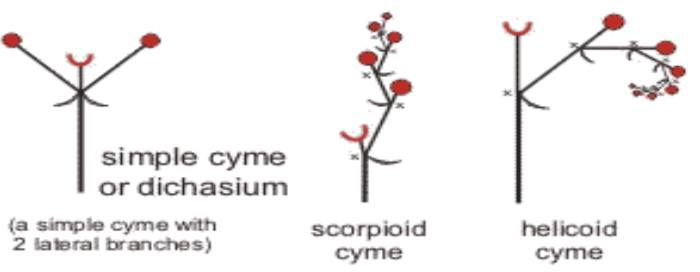 2-Dichasium: one that develops along two axes, forming one or more pairs of opposite, lateral axes:  A/ simple dichasium   B/ Compound dichasiumB: indeterminate inflorescence:   1-Spike   2-Raceme      3-Corymb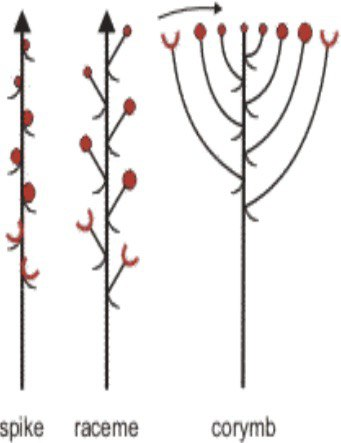 C: Specialized inflorescenceCyathiumVerticillateSyconium (Hypanthodium)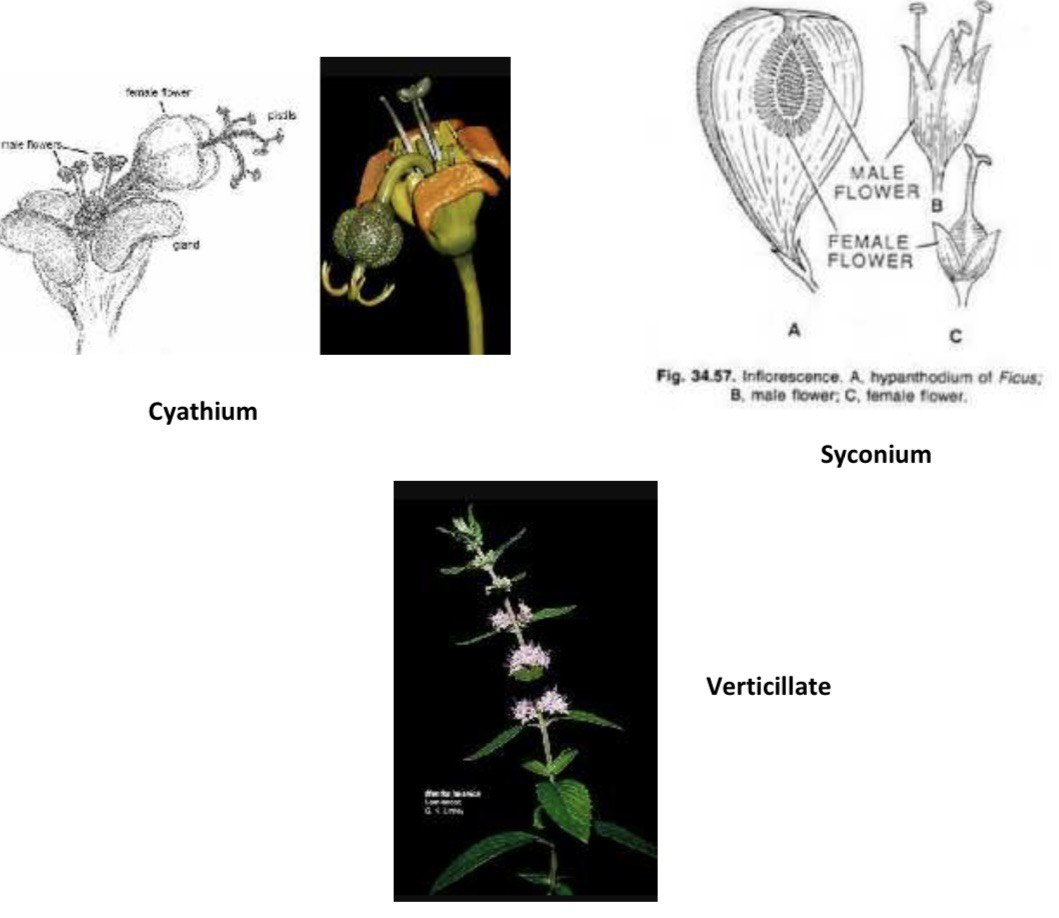 